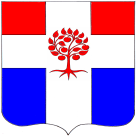 СОВЕТ ДЕПУТАТОВМУНИЦИПАЛЬНОГО ОБРАЗОВАНИЯПЛОДОВСКОЕ СЕЛЬСКОЕ ПОСЕЛЕНИЕмуниципального образования Приозерский муниципальный район Ленинградской областиР Е Ш Е Н И Еот    16  июня  2023 года                          № 179В соответствии с Федеральным законом от 06 октября 2003 года № 131-ФЗ «Об общих принципах организации местного самоуправления в Российской Федерации», главой 31 Налогового кодекса Российской Федерации, руководствуясь Уставом муниципального образования Плодовское сельское поселение, Совет депутатов муниципального образования Плодовское сельское поселение  РЕШИЛ:1. Внести следующие изменения в решение Совета депутатов муниципального образования Плодовское сельское поселение от 22 ноября 2019 г № 17 «Об установлении на территории муниципального образования   Плодовское   сельское    поселение земельного налога»:Статью 2 действующего Решения дополнить пунктом 5:2. Настоящее решение вступает в силу с 1 января 2024 года.3. Настоящее Решение опубликовать в СМИ и разместить на официальном сайте http://www.plodovskoe.ru.4. Контроль за исполнением настоящего решения возложить на постоянную комиссию Совета депутатов по экономике, бюджету, налогам и муниципальной собственности.Глава муниципального образования                                                А. Н. ЕфремовИсполн. Космачева В.В. тел. 96-119Разослано: дело -1. Комитет финансов-1, бухгалтерия -1.О внесении изменений в решение Совета депутатов муниципального образования Плодовское сельское поселение  от 22 ноября 2019 года  № 17 «Об установлении на территории муниципального образования   Плодовское   сельское    поселение земельного налога»5Земельные участки, отнесенные к землям организаций, включенных в сводный реестр организаций оборонно-промышленного комплекса0,3